LA CULTURE 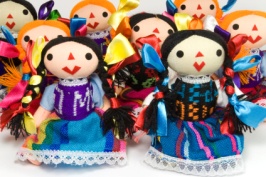 LA CULTURE LA CULTURE Utilisez le bon mot et complétez les phrases suivantes.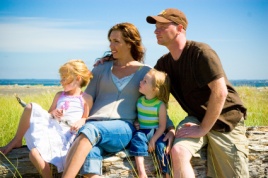 Utilisez le bon mot et complétez les phrases suivantes.Utilisez le bon mot et complétez les phrases suivantes.1. La  culture  est  l'ensemble  des _____________ distinctifs, spirituels  et ________________, intellectuels  et __________________    qui ___________________  une ___________________  ou  un  groupe  social.   pouvoir
affectifs
l'art
acquise
l'organisation
respecte
homogène
exclue
culturels
gouvernement
l'économie
société
meilleure
caractérisent
traits
matériels
agents
visibles
unificateur
coutumes2. Les  sept  éléments  de  la  culture  sont:  le  langage, ________________   la  religion,  ________  et la littérature,  les ______________ et  traditions,  le _____________________   et  ___________________   sociale.   pouvoir
affectifs
l'art
acquise
l'organisation
respecte
homogène
exclue
culturels
gouvernement
l'économie
société
meilleure
caractérisent
traits
matériels
agents
visibles
unificateur
coutumes3. La  culture  n'est  pas  innée  mais  elle  est  _________________  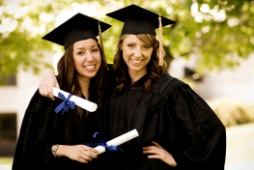  pouvoir
affectifs
l'art
acquise
l'organisation
respecte
homogène
exclue
culturels
gouvernement
l'économie
société
meilleure
caractérisent
traits
matériels
agents
visibles
unificateur
coutumes4. Nos  parents  et  nos  amis  sont  des  exemples  des ________________    _________________        pouvoir
affectifs
l'art
acquise
l'organisation
respecte
homogène
exclue
culturels
gouvernement
l'économie
société
meilleure
caractérisent
traits
matériels
agents
visibles
unificateur
coutumes5. Quand  la  culture  unifie  les  individus,  elle  a  un  pouvoir  ________________________    pouvoir
affectifs
l'art
acquise
l'organisation
respecte
homogène
exclue
culturels
gouvernement
l'économie
société
meilleure
caractérisent
traits
matériels
agents
visibles
unificateur
coutumes6. La  culture  a  un __________________ discriminatoire  quand  la  minorité  visible  est ________________ de  la  culture  dominante   pouvoir
affectifs
l'art
acquise
l'organisation
respecte
homogène
exclue
culturels
gouvernement
l'économie
société
meilleure
caractérisent
traits
matériels
agents
visibles
unificateur
coutumes7. Une  culture _____________________    est  une  culture  nationale  avec  peu  ou  pas  de  sous-cultures  visibles.   pouvoir
affectifs
l'art
acquise
l'organisation
respecte
homogène
exclue
culturels
gouvernement
l'économie
société
meilleure
caractérisent
traits
matériels
agents
visibles
unificateur
coutumes8. Une  culture  hétérogène  est  une  culture  nationale  avec  beaucoup  de  sous-cultures  __________________  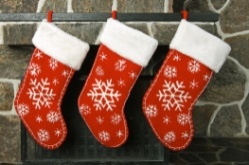  pouvoir
affectifs
l'art
acquise
l'organisation
respecte
homogène
exclue
culturels
gouvernement
l'économie
société
meilleure
caractérisent
traits
matériels
agents
visibles
unificateur
coutumes9. L'ethnocentrisme  est  quand  une  culture  se  croit ___________________    qu'une  autre   pouvoir
affectifs
l'art
acquise
l'organisation
respecte
homogène
exclue
culturels
gouvernement
l'économie
société
meilleure
caractérisent
traits
matériels
agents
visibles
unificateur
coutumes10. Le  multiculturalisme  valorise  l'existence  des  sous-cultures  et     ________________leurs  traditions  et  coutumes.  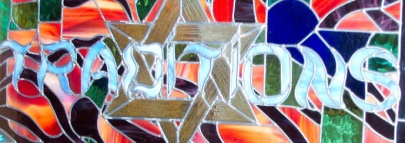  pouvoir
affectifs
l'art
acquise
l'organisation
respecte
homogène
exclue
culturels
gouvernement
l'économie
société
meilleure
caractérisent
traits
matériels
agents
visibles
unificateur
coutumes